УВАГА!Розпочато прийом пропозицій на закупівлю послуг з виробництва                 стелажів для торгівлі з монтажем та обслуговуваннямДержавне підприємство спиртової та лікеро-горілчаної промисловості «Укрспирт» (ЄДРПОУ: 37199618) проводить конкурс по визначенню переможця на закупівлю послуг з виробництва стелажів для торгівлі з монтажем та обслуговуванням.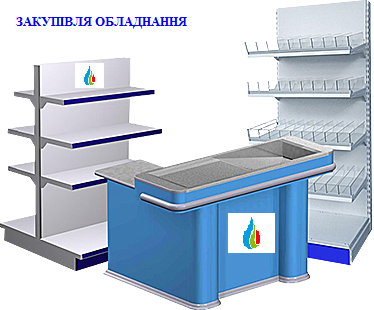 Юридична адреса: 07400, Київська обл, м. Бровари, вул. Гагаріна, 16; Фактична адреса: 03150м. Київ, вул. Фізкультури, 30 В, оф. 600, (БЦ «Фарінгейт»).1. Технічне завдання на закупівлю послуг з виробництва стелажів для торгівлі з монтажем та обслуговуванням. Код ДК 021-2015 (CPV) - 39150000-8 Меблі та приспособи різні (стелажі для продуктів металеві) до 16.02.2018р.З приводу надання комерційних пропозицій звертайтесь за номерами телефонів:№НайменуванняКіль-тьЦіна за одиницю без ПДВ, грн.Ціна за одиницю з ПДВ, грн.Термін виконанняУмови поставки1Стелаж МС 2200*1200*400,5п2Стелаж МС 2200*1000*400,5п3Стелаж МС 2200*700*400,5п4Касовий бокс2. Кваліфікаційні критерії до учасників: 1) наявність обладнання та матеріально-технічної бази;2) наявність працівників відповідної кваліфікації, які мають необхідні знання та досвід;3) наявність документально підтвердженого досвіду виконання аналогічного договору,4) наявність фінансової спроможності (баланс, звіт про фінансові результати, звіт про рух грошових коштів, довідка з обслуговуючого банку про відсутність (наявність) заборгованості за кредитами), а також підтвердження виконання своїх зобов’язань за аналогічними договорами.Кваліфікаційні критерії та перелік документів, що підтверджують інформацію                учасників про відповідність їх таким критеріямКонтактний телефон:Контактний телефон:050-404-32-07Комерційні пропозиції надсилайте на електронну адресу:  Комерційні пропозиції надсилайте на електронну адресу:  v.beda@ukrspirt.com